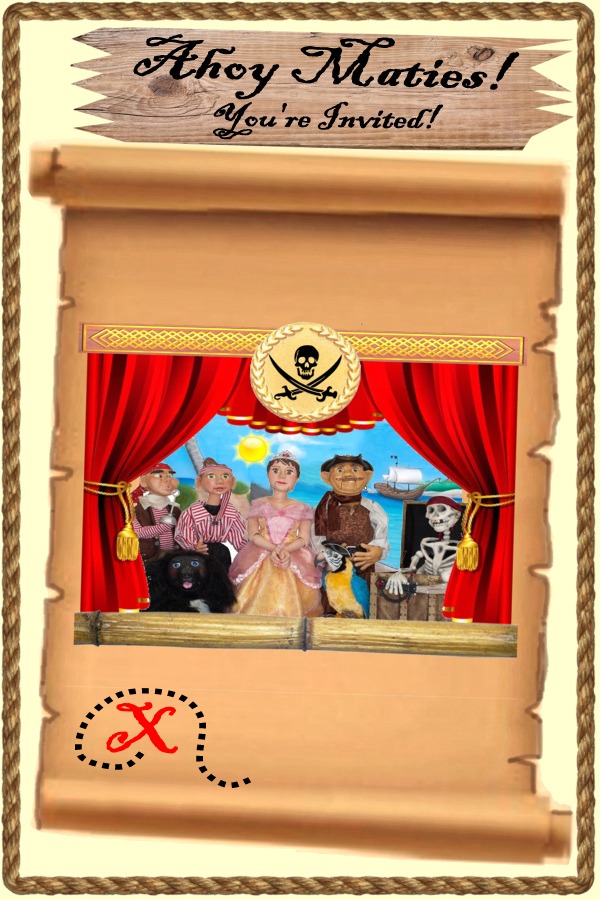 John Franklin's5th Birthday Pirate Puppet ShowThe Smith Residence1122 Boogie AveSkull  Island, CA 90000RSVP Kathy 999-345-1212Saturday June 16th  1-3 p.m. 